TISZAVASVÁRI VÁROS ÖNKORMÁNYZATAKÉPVISELŐ-TESTÜLETÉNEK136/2023. (V.25.) Kt. számúhatározata   (mely egyben a Tiszavasvári Településszolgáltatási és Vagyonkezelő Nonprofit Korlátolt Felelősségű Társaság 10/2023. (V.25.) számú alapítói döntése)A Tiva-Szolg. Nonprofit Kft. közszolgáltatási szerződés alapján végzett 2022. évi tevékenységéről szóló beszámolórólTiszavasvári Város Önkormányzata Képviselő-testülete „A Tiva-Szolg. Nonprofit Kft. közszolgáltatási szerződés alapján végzett 2022. évi tevékenységéről szóló beszámolóról” szóló előterjesztést megtárgyalta és az alábbi határozatot hozza: 1. Elfogadja Tiszavasvári Város Önkormányzata és a Tiszavasvári Településszolgáltatási és Vagyonkezelő Nonprofit Korlátolt Felelősségű Társaság között önkormányzati közfeladatok ellátására kötött közszolgáltatási szerződésben foglalt 2022. évi tevékenységéről szóló szakmai és pénzügyi beszámolót, a határozat 1. mellékletében szereplő tartalommal.2. Felkéri a polgármestert, hogy a Tiszavasvári Településszolgáltatási és Vagyonkezelő Nonprofit Korlátolt Felelősségű Társaság ügyvezetőjét jelen határozatról tájékoztassa. A 2013. évi V. tv. (Ptk.) 3:109 § (4) bek. alapján az egyszemélyes társaság legfőbb szerv hatáskörébe tartozó kérdésekben az alapító döntése az ügyvezetéssel való közléssel válik hatályossá.Határidő: azonnal    				     Felelős: Szőke Zoltán polgármesterSzőke Zoltán               				Dr. Kórik Zsuzsannapolgármester							jegyző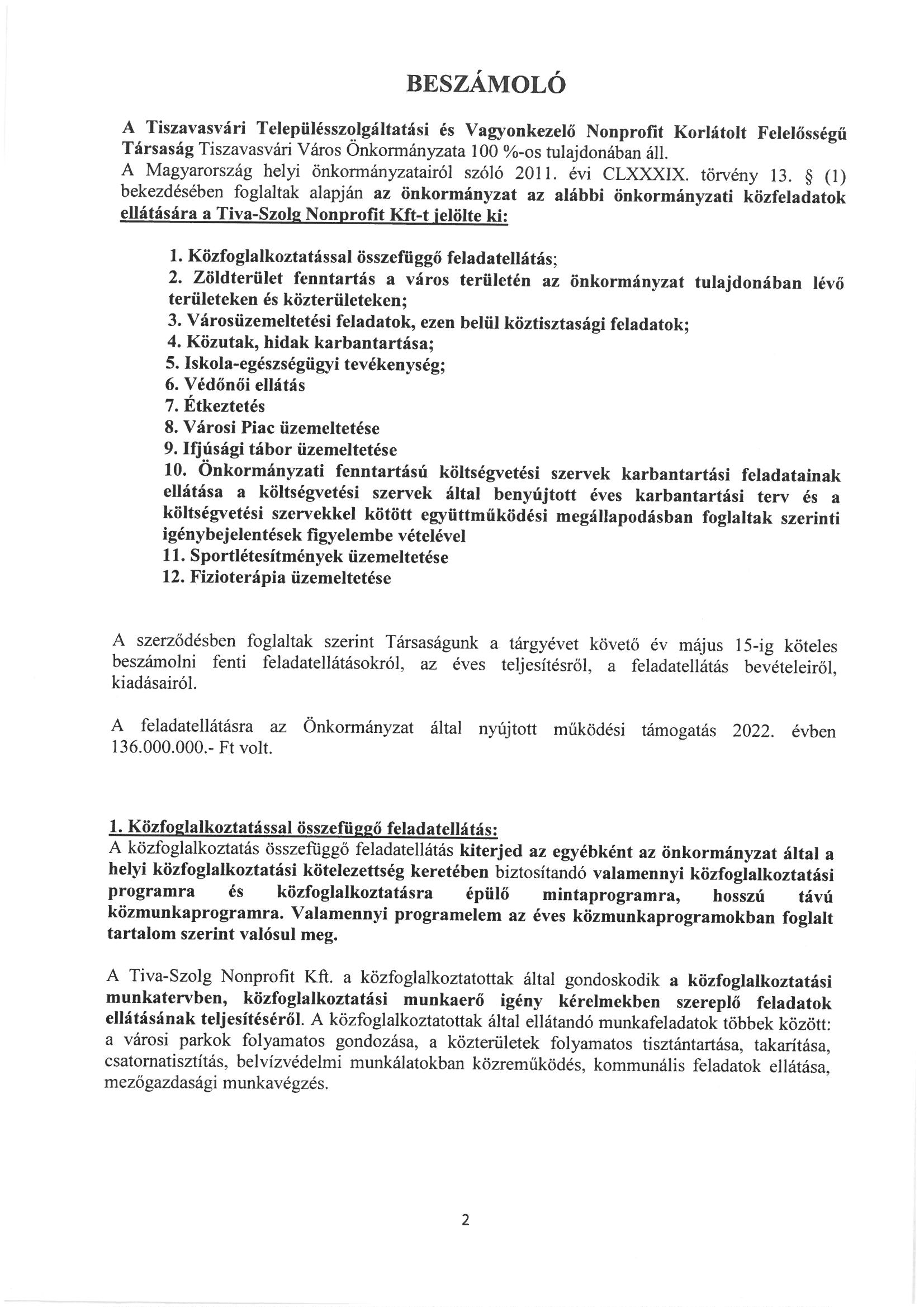 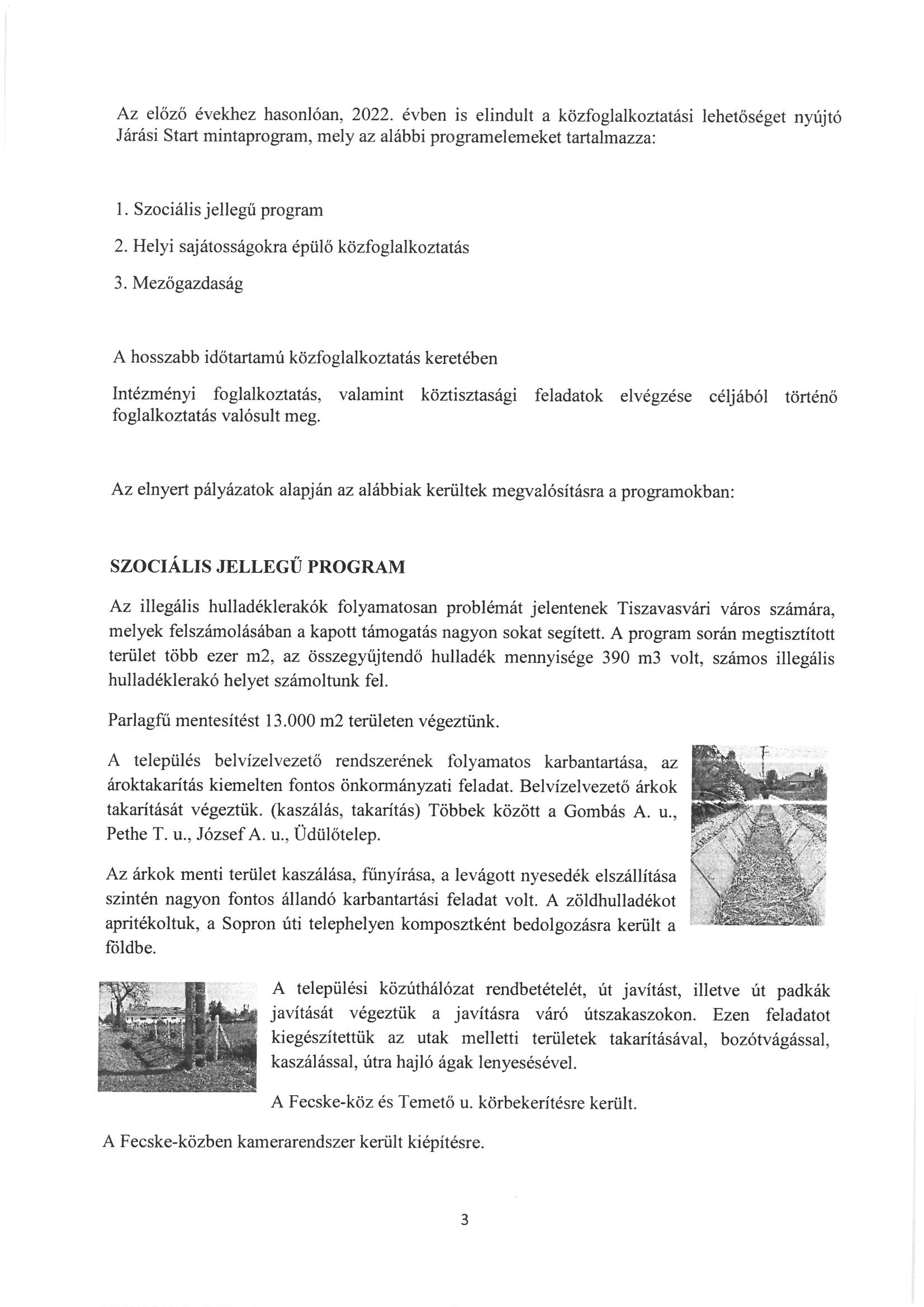 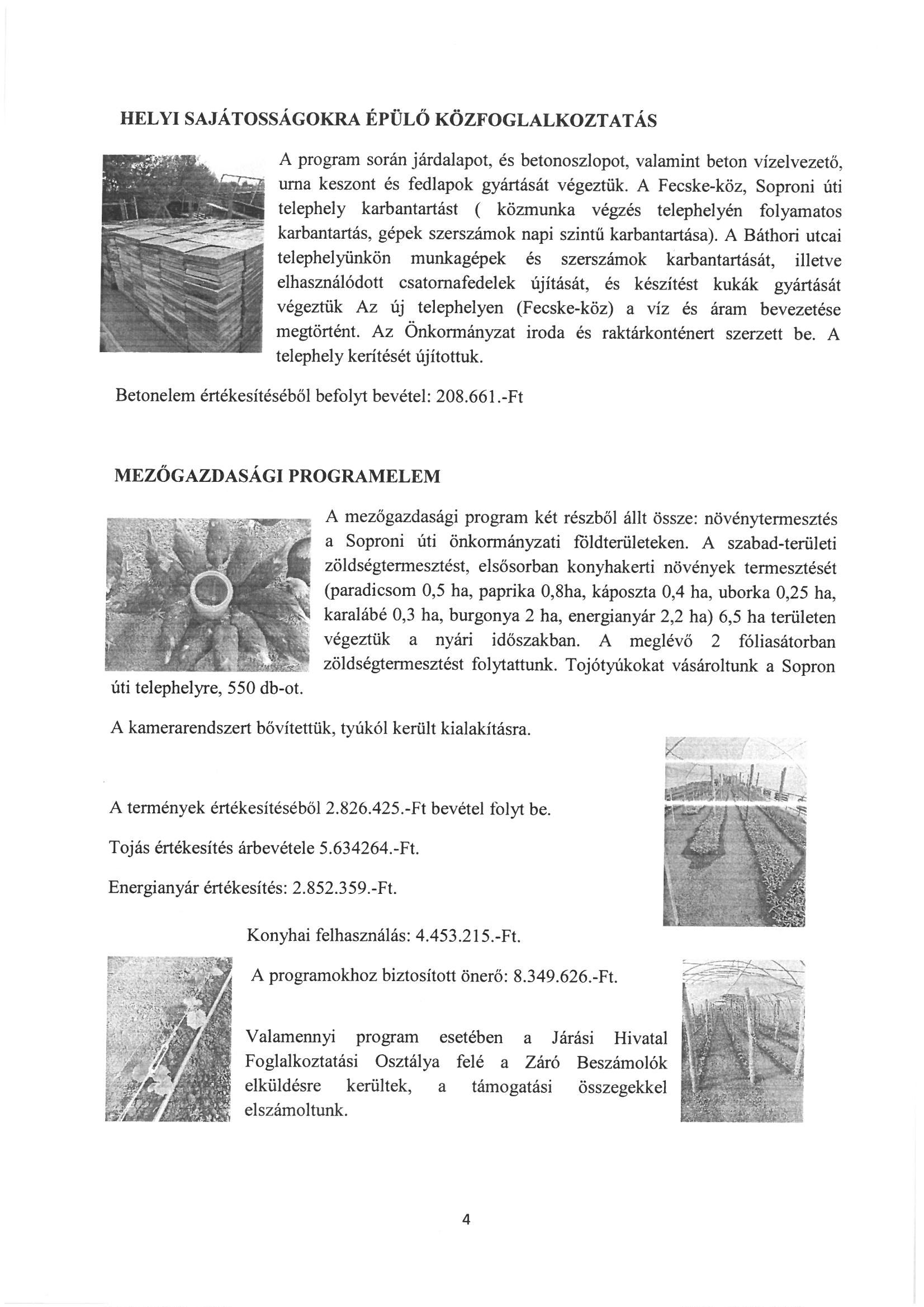 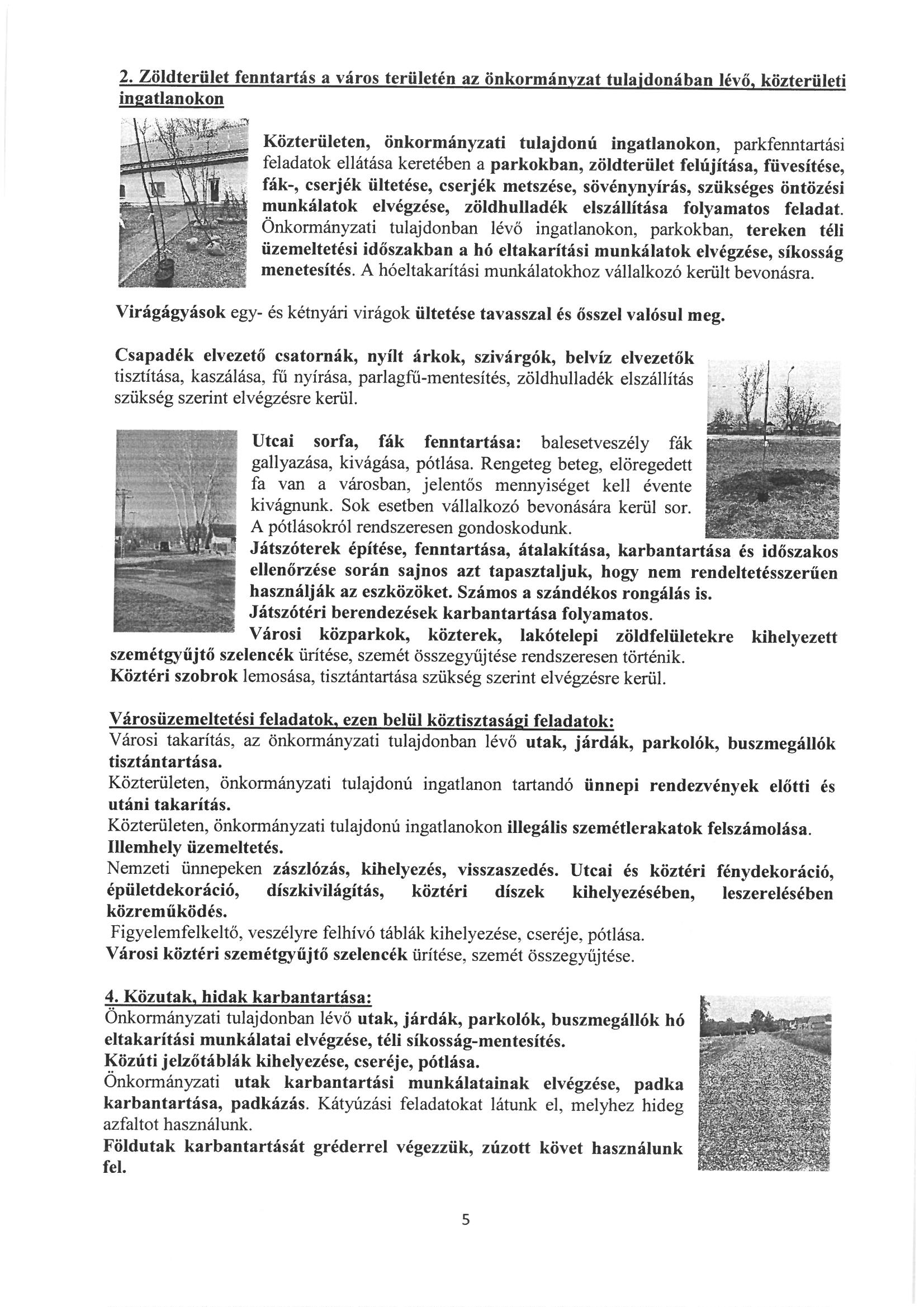 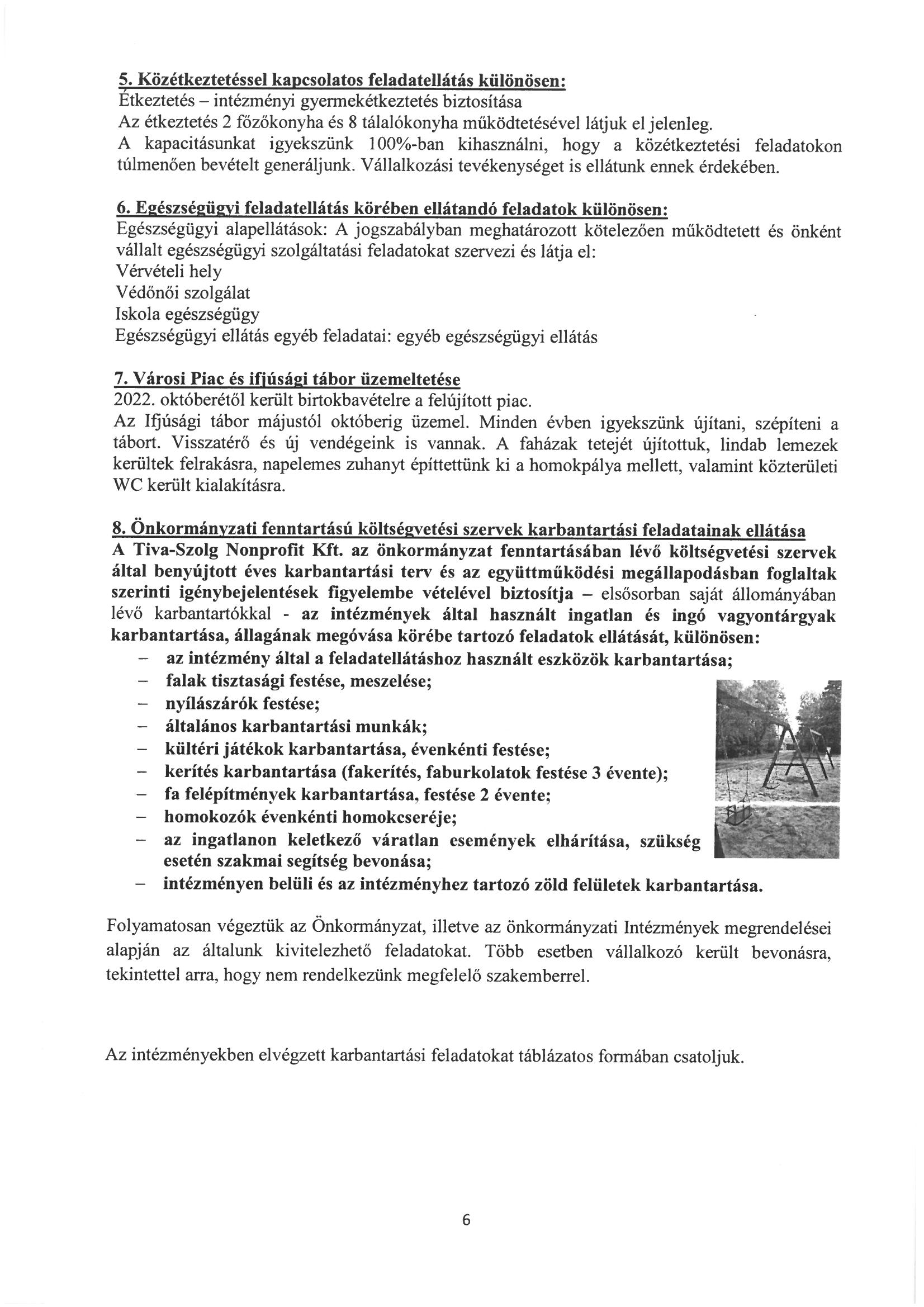 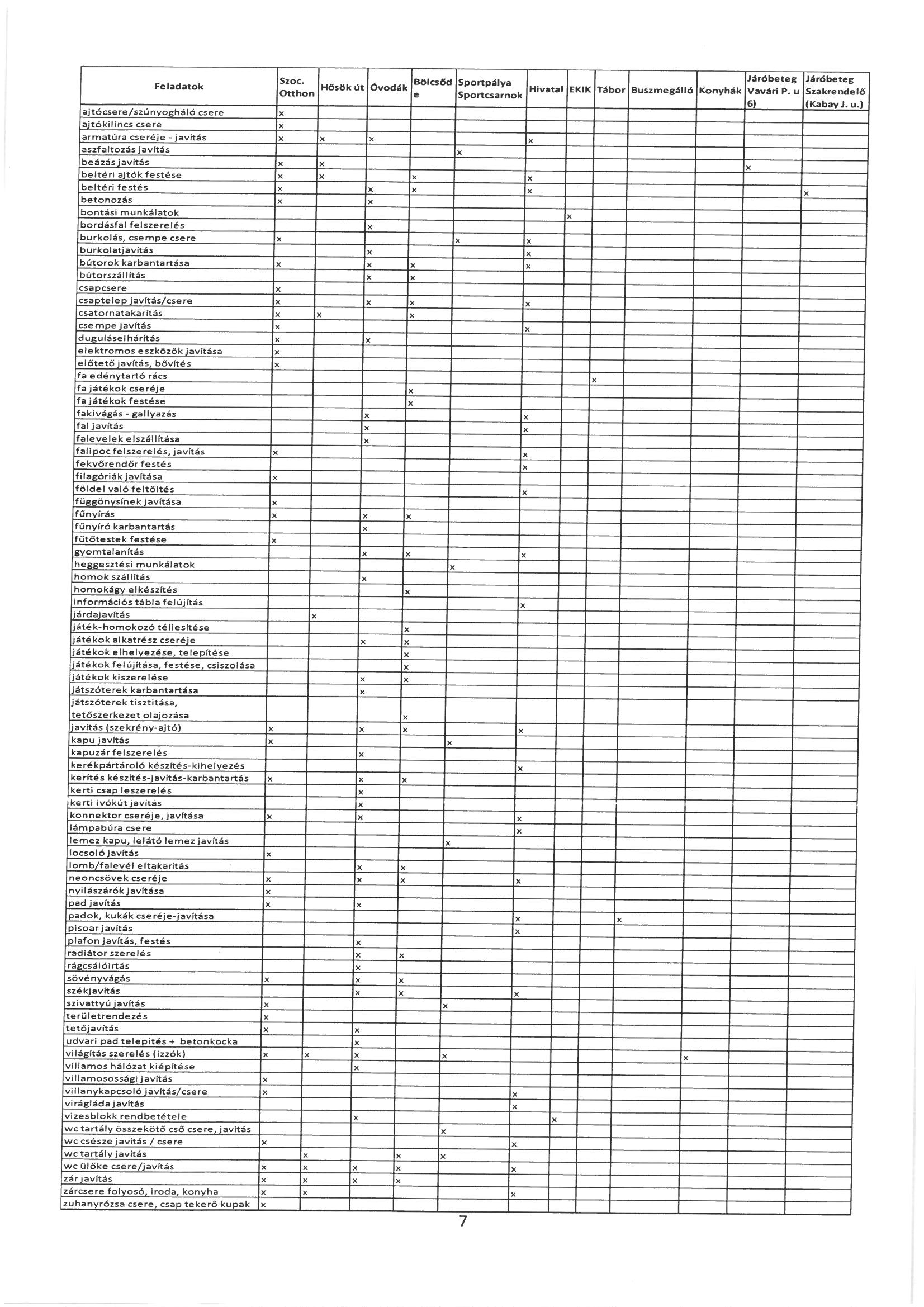 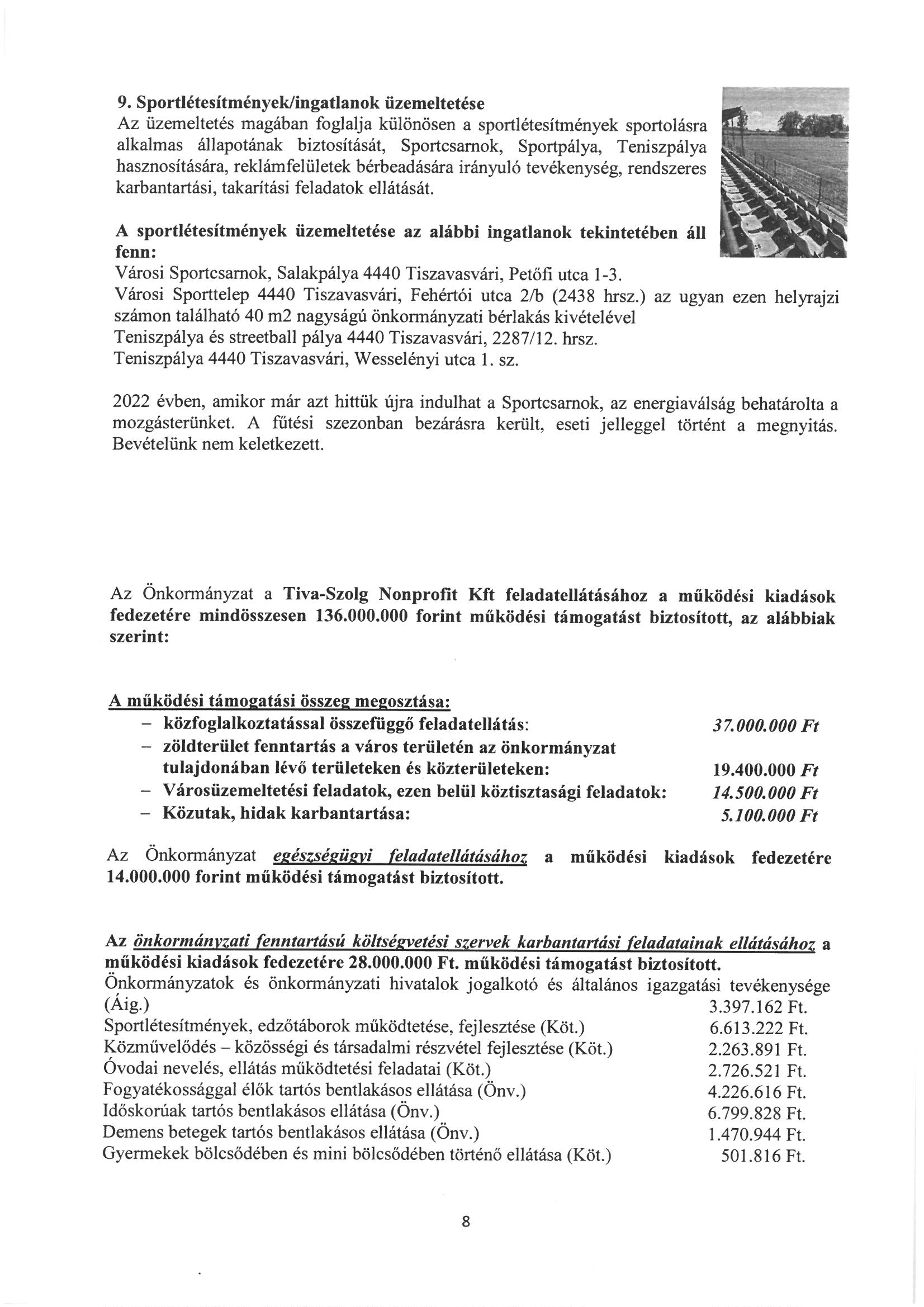 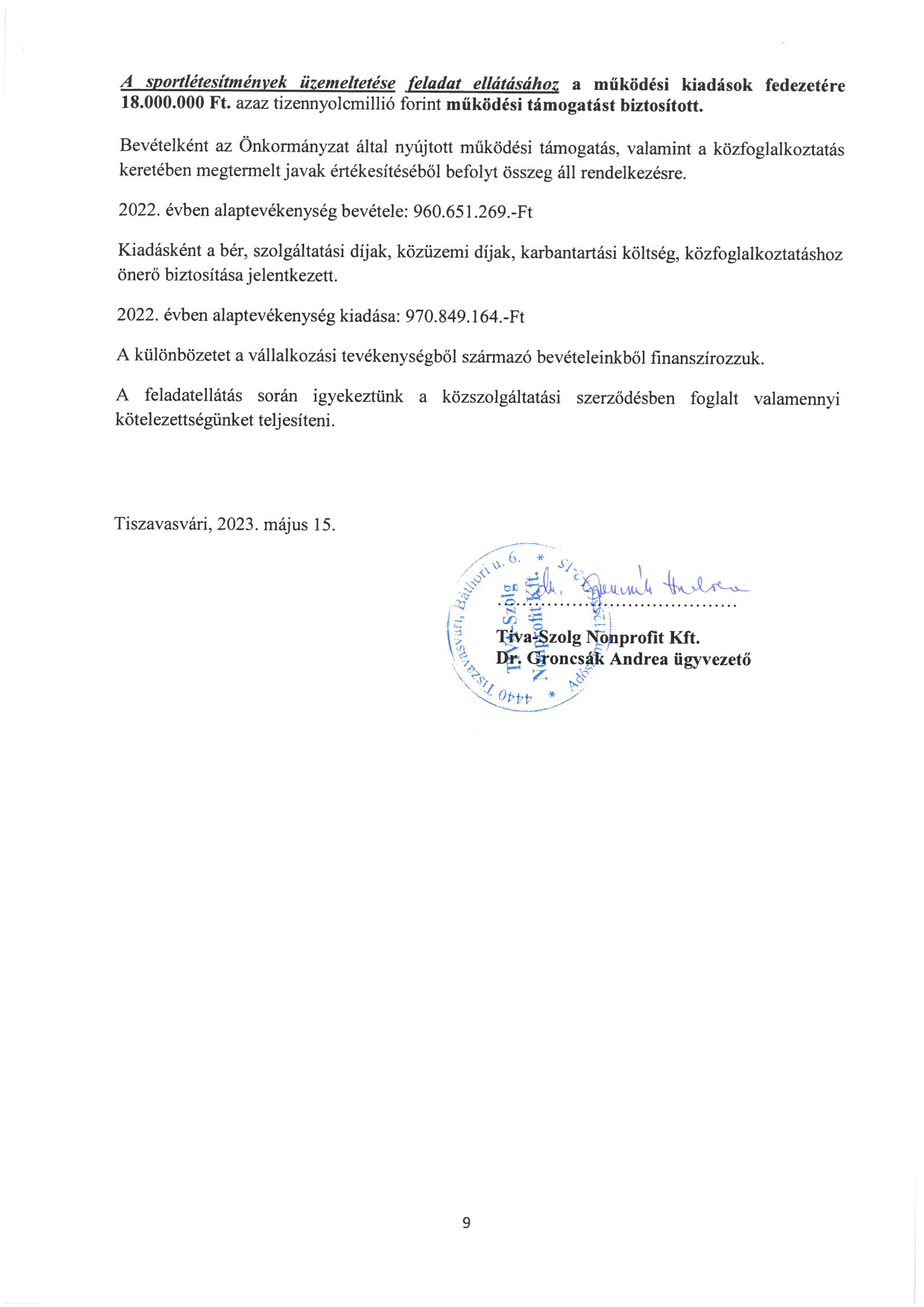 